Town of Richford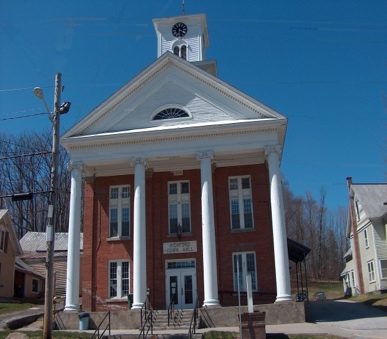 Selectboard PO Box 236, 94 Main St. Richford, VT   05476Tel. 802-848-7751   Fax 802-848-7752Selectboard Meeting Monday December 04, 20235:00 PMAgendaCall Meeting to Order Pledge of Allegiance Guest Annette Goyne- Richford Conservation CommissionCatherine Dimitruk, NRPC -Discuss grant opportunityApproval of 11/20/23 Meeting MinutesHighway Report Buildings Report Water and Sewer ReportNecessity resolution Park, Playground, Cemeteries Report Other Business  Adjourn